РЕШЕНИЕ СОБРАНИЯ ДЕПУТАТОВШАРНУТОВСКОГО  СЕЛЬСКОГО  МУНИЦИПАЛЬНОГО  ОБРАЗОВАНИЯ РЕСПУБЛИКИ КАЛМЫКИЯот «  27  » декабря  2023  г.                           № 31	 	                        п. Шарнут«О  бюджете Шарнутовского      сельского муниципального образования Республики Калмыкия на 2024год»В соответствии с Бюджетным Кодексом Российской Федерации, Федеральным Законом Российской Федерации  №131«Об общих принципах организации местного самоуправления в Российской Федерации», руководствуясь ст.59 Устава Шарнутовского сельского муниципального образования Республики Калмыкия, ст. 5  Положения о бюджетном процессе в Шарнутовском сельском муниципальном образовании Республики Калмыкия, Собрание депутатов Шарнутовского сельского муниципального образования Республики Калмыкияр е ш и л о:          Статья 1. Утвердить  основные характеристики бюджета Шарнутовского сельского муниципального образования Республики Калмыкия на 2024 год:1) прогнозируемый общий объем доходов бюджета Шарнутовского сельского муниципального образования Республики Калмыкия в сумме 4139,9 тыс. рублей2) прогнозируемый общий объем расходов бюджета Шарнутовского сельского муниципального образования Республики Калмыкия в сумме 4139,9 тыс.рублей3) дефицит бюджета Шарнутовского сельского муниципального образования Республики Калмыкия в сумме 0 тыс. рублейСтатья 2. 1. Установить, что доходы бюджета Шарнутовского сельского муниципального образования Республики Калмыкия, поступающие в 2024 году, формируются за счет:1) федеральных и региональных налогов, сборов и неналоговых доходов  в соответствии с нормативами, установленными законодательством Российской Федерации и Республики Калмыкия;2) федеральных, региональных и местных налогов и сборов (в части погашения задолженности прошлых лет по отдельным видам налогов, а также в части погашения задолженности по отмененным налогам и сборам) 3) безвозмездных поступлений, перечисляемых в бюджет Шарнутовского сельского муниципального образования Республики Калмыкия в соответствии с законодательством Российской Федерации, Республики Калмыкия.Статья 3. Установить, что в 2024 году доходы от оказания платных услуг, безвозмездных поступлений и иной приносящей доход деятельности казенных учреждений Шарнутовского сельского муниципального образования Республики Калмыкия, являющихся получателями бюджетных средств, при составлении, утверждении, исполнении бюджета и составлении отчетности о его исполнении включаются в состав  доходов бюджета Шарнутовского сельского муниципального образования Республики Калмыкия.  Статья 4. Утвердить объем поступлений доходов бюджета Шарнутовского сельского муниципального образования Республики Калмыкия на 2024 год  по кодам бюджетной классификации, согласно   приложению  1 к настоящему решению.Статья 5. Утвердить распределение бюджетных ассигнований из бюджета  Шарнутовского сельского муниципального образования Республики Калмыкия по разделам, подразделам, целевым статьям, группам и подгруппам видов расходов классификации расходов бюджетов на 2024 год,  согласно приложению  2  к настоящему решению.          Статья 6. Утвердить ведомственную структуру расходов бюджета Шарнутовского  сельского муниципального образования Республики Калмыкия на 2024 год,   согласно   приложению   3 к настоящему решению.           Статья 7. Установить, что заключение и оплата муниципальных контрактов, иных договоров, исполнение которых осуществляется за счет средств бюджета Шарнутовского сельского муниципального образования Республики Калмыкия, производятся в пределах утвержденных им лимитов бюджетных обязательств, если иное не установлено Бюджетным кодексом Российской Федерации  с учетом принятых и неисполненных обязательств. Статья 8. Утвердить программу муниципальных внутренних заимствований Шарнутовского сельского муниципального образования Республики Калмыкия на 2024 год согласно приложению 4 к настоящему решению.          Статья 9. 1) Утвердить верхний предел муниципального внутреннего долга Шарнутовского сельского муниципального образования Республики Калмыкия на 1 января 2025года в сумме 0 тыс. рублей, в том числе верхний предел долга  по муниципальным гарантиям на 1 января 2025 года в сумме 0 тыс. рублей.  2) Утвердить объем расходов на обслуживание муниципального долга Шарнутовского сельского муниципального образования Республики Калмыкия в 2024 году в сумме 0 тыс. рублей.         Статья 10. Утвердить источники финансирования дефицита бюджета Шарнутовского сельского муниципального образования Республики Калмыкия на 2024 год,  согласно приложению 5 к настоящему решению.           Статья 11. Утвердить объем межбюджетных трансфертов, на осуществление передаваемых полномочий передаваемых из бюджета Шарнутовского сельского муниципального образования Республики Калмыкия бюджету  Сарпинского районного муниципального образования Республики Калмыкия  на 2024 год, согласно приложению  №6.          Статья 12. Установить, что остатки средств бюджета Шарнутовского сельского муниципального образования Республики Калмыкия на 1 января 2024года, образовавшиеся в связи с неполным использованием бюджетных ассигнований в ходе исполнения бюджета в 2023 году, направляются в 2024 году на увеличение сверх объемов, установленных решением  «О бюджете Шарнутовского сельского муниципального образования Республики Калмыкия на 2024 год.         Статья 13. Установить дополнительные основания  в 2024 году  для внесения изменений  в сводную  бюджетную  роспись  бюджета Шарнутовского сельского муниципального образования Республики Калмыкия без внесения изменений в настоящее  Решение, связанные с:1) особенностями исполнения  муниципального бюджета в пределах общего объема бюджетных ассигнований, предусмотренных соответствующему главному распорядителю средств  бюджета Обильненского сельского муниципального образования Республики Калмыкия, в том числе:- перераспределение бюджетных ассигнований между разделами, подразделами, целевыми статьями и видами расходов классификации расходов бюджетов в целях реализации указов Президента Российской Федерации от 7 мая 2012 года № 597 «О мероприятиях по реализации государственной социальной политики», от 7 мая 2012 года N 599 "О мерах по реализации государственной политики в области образования и науки";- перераспределение бюджетных ассигнований между разделами, подразделами, целевыми статьями и видами расходов классификации расходов бюджетов, связанное с изменением кодов и порядка применения бюджетной классификации Российской Федерации;- перераспределение бюджетных ассигнований между разделами, подразделами, целевыми статьями, видами расходов классификации расходов бюджетов на сумму средств, необходимых для выполнения условий софинансирования, установленных для получения межбюджетных трансфертов, предоставляемых бюджету Шарнутовского сельского муниципального образования Республики Калмыкия из бюджетов бюджетной системы Российской Федерации и Республики Калмыкия в форме субсидий и безвозмездных  поступлений  от  Фонда содействия реформированию жилищно-коммунального хозяйства, в том числе путем введения новых кодов классификации расходов республиканского бюджета и бюджета СМО;- перераспределение бюджетных ассигнований между разделами, подразделами, целевыми статьями и видами расходов классификации расходов бюджетов в связи с экономией по результатам закупок товаров, работ, услуг для обеспечения муниципальных  нужд, сложившейся в 2023 году;- перераспределение бюджетных ассигнований между разделами, подразделами, целевыми статьями и видами расходов классификации расходов бюджетов в целях погашения кредиторской задолженности, образовавшейся по состоянию на 1 января 2024 года;- перераспределение бюджетных ассигнований между разделами, подразделами, целевыми статьями и видами расходов классификации расходов бюджетов в целях исполнения актов по административным правонарушениям, решений налоговых органов о взыскании  налогов, сборов, пеней и штрафов;        2) перераспределением бюджетных ассигнований между главными распорядителями средств бюджета Шарнутовского сельского муниципального образования Республики Калмыкия разделами, подразделами, целевыми статьями и видами расходов классификации расходов бюджетов  в пределах общего объема бюджетных ассигнований бюджета, а именно;- на реализацию мероприятий в рамках соответствующих  муниципальных  программ Республики Калмыкия, на основании внесенных в нее изменений;-на обеспечение расходов по обслуживанию муниципального долга Шарнутовского сельского муниципального образования Республики Калмыкия.        Статья 14. Настоящее решение подлежит официальному опубликованию и вступает в силу с 1 января 2024 года.     Председатель Собрания депутатовШарнутовского сельского муниципального образования Республики Калмыкия                                             Е.В.НиджляеваГлава Шарнутовского сельскогомуниципального образованияРеспублики Калмыкия (ахлачи) 	                                         Н.В.ФоминаРаспределение бюджетных  ассигнований из бюджета Шарнутовского сельского муниципального образования Республики Калмыкия  по целевым статьям, группам и подгруппам видов расходов классификации расходов бюджета на 2024 годПриложение № 3к решению  Собрания депутатов Шарнутовского  сельского муниципального образования Республики Калмыкия                                                 "О бюджете  Шарнутовского сельского                   муниципального образования на 2024 год "                                                                                                           №31    27.12.2023 г.Ведомственная структура расходов бюджета Шарнутовского  сельского муниципального образования Республики Калмыкия на 2024 годПриложение № 4к решению  Собрания депутатов Шарнутовского  сельского муниципального образования Республики Калмыкия                                                 "О бюджете  Шарнутовского сельского                   муниципального образования на 2024 год "                                                                                                           № 31  27.12.2023 г.                                Приложение № 6к решению  Собрания депутатов Шарнутовского  сельского муниципального образования Республики Калмыкия                                                 "О бюджете  Шарнутовского сельского                   муниципального образования на 2024 год "                                                                                                           №31   27.12.2023 г.Распределение иных межбюджетных трансфертов на осуществление передаваемых полномочий из бюджета Шарнутовского сельского муниципального образования Республики Калмыкия бюджету  Сарпинского районного муниципального образования Республики Калмыкия  на 2024 год 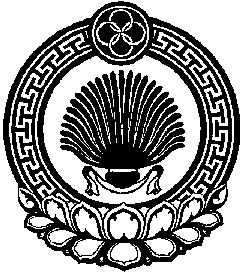 Приложение № 2к решению  Собрания депутатов Шарнутовского  сельского муниципального образования Республики Калмыкия                                                 "О бюджете  Шарнутовского сельского                   муниципального образования на 2024 год "                                                                                                           № 31    27.12. 2023 гПриложение № 2к решению  Собрания депутатов Шарнутовского  сельского муниципального образования Республики Калмыкия                                                 "О бюджете  Шарнутовского сельского                   муниципального образования на 2024 год "                                                                                                           № 31    27.12. 2023 гПриложение № 2к решению  Собрания депутатов Шарнутовского  сельского муниципального образования Республики Калмыкия                                                 "О бюджете  Шарнутовского сельского                   муниципального образования на 2024 год "                                                                                                           № 31    27.12. 2023 гПриложение № 2к решению  Собрания депутатов Шарнутовского  сельского муниципального образования Республики Калмыкия                                                 "О бюджете  Шарнутовского сельского                   муниципального образования на 2024 год "                                                                                                           № 31    27.12. 2023 гНаименованиеРаздел, подразделЦелевая статьяВид расходаСуммаОбщегосударственные вопросы01001251,0Функционирование высшего должностного лица субъекта Российской Федерации и муниципального образования0102651,0Органы местного самоуправления01027810000000651,0Глава муниципального образования01027810100000651,0Глава администрации СМО01027810100120651,0Расходы на выплаты персоналу государственных  (муниципальных) органов01027810100120120651,0Функционирование Правительства Российской Федерации, высших исполнительных органов государственной власти субъектов Российской Федерации, местных администраций0104600,0Органы местного самоуправления01047810000000600,0Центральный аппарат муниципального образования01047810200000600,0Центральный аппарат01047810200120600,0Расходы на выплаты персоналу государственных  (муниципальных)  органов01047810200120120370,0Иные закупки товаров, работ и услуг для обеспечения государственных (муниципальных) нужд01047810200120240220,0Исполнение  судебных актов010478102001208300,0Уплата налогов, сборов и иных платежей0104781020012085010,0Национальная оборона0200151,3Мобилизация и вневойсковая подготовка0203151,3Осуществление первичного воинского учёта на территориях, где отсутствуют военные комиссариаты02037810451180151,3Расходы на выплаты персоналу государственных (муниципальных) органов02037810451180120138,3Иные закупки товаров, работ и услуг для обеспечения государственных (муниципальных) нужд0203781045118024013,0Национальная безопасность и правоохранительная деятельность03002,0Защита населения и территории от чрезвычайных ситуаций природного и техногенного характера, пожарная безопасность03102,0Иные непрограммные мероприятия031078900000002,0Основное мероприятие «Предупреждение и ликвидация последствий  чрезвычайных ситуаций и стихийных бедствий природного  и техногенного характера»031078901000002,0Предупреждение и ликвидация последствий  чрезвычайных ситуаций и стихийных бедствий природного  и техногенного характера.031078901905502,0Иные закупки товаров, работ и услуг для обеспечения государственных (муниципальных) нужд031078901905502402,0Национальная экономика0400277,0Общеэкономические вопросы04011,0Иные непрограммные мероприятия040178900000001,0Реализация прочих не программных мероприятий040178909000001,0Реализация прочих непрограммных  мероприятий по организации общественных работ несовершеннолетних граждан040178909906301,0 Иные закупки товаров, работ и услуг для обеспечения государственных (муниципальных) нужд040178909906302401,0Другие вопросы в области национальной экономики0412276,0Реализация прочих непрограммных мероприятий04127890900000276,0Реализация иных направления расходов на осуществление передаваемых полномочий из бюджета СМО в бюджет РМО по организации, формированию, исполнению и контролю за исполнением бюджета СМО041278909М6010276,0Иные межбюджетные трансферты041278909М6010540276,0Жилищно-коммунальное хозяйство05001570,0Коммунальное хозяйство050250,0Комплексное развитие систем коммунальной инфраструктуры на территории СМО0502785021581050,0Иные закупки товаров, работ и услуг для обеспечения государственных ( муниципальных) нужд0502785021581024050,0Благоустройство05031520,0Благоустройство050378600000001520,0Благоустройство территории СМО0503786010000010,0Благоустройство территории СМО0503786011582010,0Иные закупки товаров, работ и услуг для обеспечения государственных (муниципальных) нужд0503786011582024010,0Уличное освещение территории сельского поселения0503786020000010,0Уличное освещение территории СМО0503786021583010,0Иные закупки товаров, работ и услуг для обеспечения государственных (муниципальных) нужд0503786021583024010,0Организация и содержание мест захоронения0503786040000010,0Содержание  мест захоронения на территории  СМО0503786041585010,0Иные закупки товаров, работ и услуг для обеспечения государственных (муниципальных) нужд0503786041585024010,0Расходы на реализацию социально-значимых проектов развития территорий муниципальных образований, основанных на местных инициативах   Шарнутовского сельского  муниципального образований  Республики Калмыкия050378607000001490,0Реализация социально-значимых проектов развития территорий муниципальных образований, основанных на местных инициативах  по проекту по проекту " " Обустройство детской спортивно-игровой площадки в пос. Шарнут , Сарпинского района Республики Калмыкия "050378607733101090,0Иные закупки товаров, работ и услуг для обеспечения государственных (муниципальных) нужд050378607733102401090,0Реализация социально-значимых проектов развития территорий муниципальных образований, основанных на местных инициативах  по проекту по проекту "  Обустройство детской спортивно-игровой площадки в пос. Шарнут , Сарпинского района Республики Калмыкия "0503 78607S3310150,0Иные закупки товаров, работ и услуг для обеспечения государственных (муниципальных) нужд0503 78607S3310240150,0Расходы на обеспечение деятельности от денежных пожертвований, предоставляемых физическими и юридическими лицами,
получателям средств бюджета
Шарнутовского сельского
муниципального образования
Республики Калмыкия на реализацию социально-значимых проектов развития территорий муниципальных образований, основанных на местных инициативах  по проекту по проекту " Обустройство детской спортивно-игровой площадки в пос. Шарнут , Сарпинского района Республики Калмыкия "0503 78607S3311250,0Иные закупки товаров, работ и услуг для обеспечения государственных (муниципальных) нужд0503 78607S3311240250,0Культура, кинематография0800888,6Культура0801888,6Дворцы и дома культуры, другие учреждения культуры и средств массовой информации08017830100000888,6Расходы на обеспечение деятельности дворцов и домов культуры, другие учреждения культуры08017830105200888,6Расходы на выплаты персоналу казенных учреждений08017830105200110865,6Иные закупки товаров, работ и услуг для обеспечения государственных (муниципальных) нужд0801783010520024020,0Уплата налогов, сборов и других платежей080178301052008503,0Итого расходов4139,9НаименованиеКод главыРаздел, подразделЦелевая статьяВид расходаСуммаАдминистрация Шарнутовского сельского муниципального образования Республики Калмыкия8724139,9Общегосударственные вопросы87201001251,0Функционирование высшего должностного лица субъекта Российской Федерации и муниципального образования8720102651,0Органы местного самоуправления87201027810000000651,0Глава муниципального образования87201027810100000651,0Глава администрации СМО87201027810100120651,0Расходы на выплаты персоналу государственных  (муниципальных) органов87201027810100120120651,0Функционирование Правительства Российской Федерации, высших исполнительных органов государственной власти субъектов Российской Федерации, местных администраций8720104600,0Органы местного самоуправления87201047810000000600,0Центральный аппарат муниципального образования87201047810200000600,0Центральный аппарат87201047810200120600,0Расходы на выплаты персоналу государственных  (муниципальных)  органов87201047810200120120370,0Иные закупки товаров, работ и услуг для обеспечения государственных (муниципальных) нужд87201047810200120240220,0Исполнение  судебных актов872010478102001208300,0Уплата налогов, сборов и иных платежей8720104781020012085010,0Национальная оборона8720200151,3Мобилизация и вневойсковая подготовка8720203151,3Осуществление первичного воинского учёта на территориях, где отсутствуют военные комиссариаты87202037810451180151,3Расходы на выплаты персоналу государственных (муниципальных) органов87202037810451180120138,3Иные закупки товаров, работ и услуг для обеспечения государственных (муниципальных) нужд8720203781045118024013,0Национальная безопасность и правоохранительная деятельность87203002,0Защита населения и территории от чрезвычайных ситуаций природного и техногенного характера, пожарная безопасность87203102,0Иные непрограммные мероприятия872031078900000002,0Основное мероприятие «Предупреждение и ликвидация последствий  чрезвычайных ситуаций и стихийных бедствий природного  и техногенного характера»872031078901000002,0Предупреждение и ликвидация последствий  чрезвычайных ситуаций и стихийных бедствий природного  и техногенного характера.872031078901905502,0Иные закупки товаров, работ и услуг для обеспечения государственных (муниципальных) нужд031078901905502402,0Национальная экономика8720400277,0Общеэкономические вопросы87204011,0Иные непрограммные мероприятия872040178900000001,0Реализация прочих не программных мероприятий872040178909000001,0Реализация прочих непрограммных  мероприятий по организации общественных работ несовершеннолетних граждан872040178909906301,0 Иные закупки товаров, работ и услуг для обеспечения государственных (муниципальных) нужд872040178909906302401,0Другие вопросы в области национальной экономики8720412276,0Реализация прочих непрограммных мероприятий87204127890900000276,0Реализация иных направления расходов на осуществление передаваемых полномочий из бюджета СМО в бюджет РМО по организации, формированию, исполнению и контролю за исполнением бюджета СМО872041278909М6010276,0Иные межбюджетные трансферты872041278909М6010540276,0Жилищно-коммунальное хозяйство87205001570,0Коммунальное хозяйство872050250,0Комплексное развитие систем коммунальной инфраструктуры на территории СМО8720502785021581050,0Иные закупки товаров, работ и услуг для обеспечения государственных ( муниципальных) нужд8720502785021581024050,0Благоустройство87205031520,0Благоустройство872050378600000001520,0Благоустройство территории СМО8720503786010000010,0Благоустройство территории СМО8720503786011582010,0Иные закупки товаров, работ и услуг для обеспечения государственных (муниципальных) нужд8720503786011582024010,0Уличное освещение территории сельского поселения8720503786020000010,0Уличное освещение территории СМО8720503786021583010,0Иные закупки товаров, работ и услуг для обеспечения государственных (муниципальных) нужд8720503786021583024010,0Организация и содержание мест захоронения8720503786040000010,0Содержание  мест захоронения на территории  СМО8720503786041585010,0Иные закупки товаров, работ и услуг для обеспечения государственных (муниципальных) нужд8720503786041585024010,0Расходы на реализацию социально-значимых проектов развития территорий муниципальных образований, основанных на местных инициативах   Шарнутовского сельского  муниципального образований  Республики Калмыкия872050378607000001490,0Реализация социально-значимых проектов развития территорий муниципальных образований, основанных на местных инициативах  по проекту по проекту " " Обустройство детской спортивно-игровой площадки в пос. Шарнут , Сарпинского района Республики Калмыкия "872050378607733101090,0Иные закупки товаров, работ и услуг для обеспечения государственных (муниципальных) нужд872050378607733102401090,0Реализация социально-значимых проектов развития территорий муниципальных образований, основанных на местных инициативах  по проекту по проекту "  Обустройство детской спортивно-игровой площадки в пос. Шарнут , Сарпинского района Республики Калмыкия "8720503 78607S3310150,0Иные закупки товаров, работ и услуг для обеспечения государственных (муниципальных) нужд8720503 78607S3310240150,0Расходы на обеспечение деятельности от денежных пожертвований, предоставляемых физическими и юридическими лицами,
получателям средств бюджета
Шарнутовского сельского
муниципального образования
Республики Калмыкия на реализацию социально-значимых проектов развития территорий муниципальных образований, основанных на местных инициативах  по проекту по проекту " Обустройство детской спортивно-игровой площадки в пос. Шарнут , Сарпинского района Республики Калмыкия "8720503 78607S3311250,0Иные закупки товаров, работ и услуг для обеспечения государственных (муниципальных) нужд8720503 78607S3311240250,0Культура, кинематография8720800888,6Культура8720801888,6Дворцы и дома культуры, другие учреждения культуры и средств массовой информации87208017830100000888,6Расходы на обеспечение деятельности дворцов и домов культуры, другие учреждения культуры87208017830105200888,6Расходы на выплаты персоналу казенных учреждений87208017830105200110865,6Иные закупки товаров, работ и услуг для обеспечения государственных (муниципальных) нужд8720801783010520024020,0Уплата налогов, сборов и других платежей872080178301052008503,0Итого расходов4139,9ПрограммаПрограммамуниципальных внутренних заимствованиймуниципальных внутренних заимствованийШарнутовского сельского муниципального образования Республики Калмыкия  на 2024 год Шарнутовского сельского муниципального образования Республики Калмыкия  на 2024 год Вид заимствований2024г.Внутренние заимствования (привлечение/погашение) в том числе:0Кредиты от кредитных организаций0Получение кредитов от кредитных организаций0Погашение основной суммы долга по кредитам от кредитных организаций0Бюджетные кредиты от других бюджетов бюджетной системы Российской Федерации в валюте Российской Федерации0Получение бюджетных кредитов0Получение бюджетных кредитов на пополнение остатков средств на счетах бюджетов 0Погашение основной суммы долга по бюджетным кредитам0Погашение основной суммы долга по бюджетным кредитам на пополнение остатков средств на счетах бюджетов0Приложение № 5к решению  Собрания депутатов Шарнутовского  сельского муниципального образования Республики Калмыкия                                                 "О бюджете  Шарнутовского сельского                   муниципального образования на 2024 год "                                                                                                           №31    27.12.2023 г.Источники финансирования дефицита бюджета Шарнутовского сельского муниципального образования Республики Калмыкия на 2024 годИсточники финансирования дефицита бюджета Шарнутовского сельского муниципального образования Республики Калмыкия на 2024 год№ п/пНаименование иных межбюджетных трансфертовВсего межбюджетных трансфертовИные межбюджетные трансферты  на осуществление передаваемых полномочий из бюджета СМО в бюджет РМО по организации, формированию, исполнению и контролю за исполнением бюджета СМОИные межбюджетные трансферты  на осуществление передаваемых полномочий из бюджета СМО в бюджет РМО по организации, формированию, исполнению и контролю за исполнением бюджета СМОАдминистрация Сарпинского районного  муниципального образования Республики Калмыкия276,0